                                                                   Отзывна урок по математики в 4 классе на тему' «Письменное деление на трехзначное число» учителя начальных классов МБОУ «Каякентская СОШ№1» Каякентский район  Гашимова Саида Сайпуллаевна Урок организован в полном соответствии с требованием ФГОСНа уроке ставились следующие задачи:1Способствовать более прочному и сознательному усвоению изученного на уроке материала.Развивать умение вести диалог, внимание, орфографическую зоркость, умение логически мыслить. Обогащение словарного запаса детей..выбирается наиболее эффективный способ решения задания в зависимости от ситуации.  Для решения поставленных задач была рациональна выбранная структура урока.Для организации дифференцированного обучения педагог использует разные формы обучения. При дифференцированном подходе перед разными категориями учащихся ставятся различные цели: одни достигают уровня базовой подготовки, другие должны достичь более высоких результатов. Организационный момент имеет своей целью организовать внимание учащихся, настроить на серьезную работу воспитательную роль, так как здесь формируется умение себя мобилизовать, сосредоточиться, внутренне организоваться, и именно на этом этапе закладывается характер взаимоотношений учителя и класса.Урок Гашимова С.С  начала с повторении предыдущей темы, для успешной работы, такой прием в начале урока мобилизирует на работу учеников.2 этапом урока - актуализация знаний учащихся. Этот этап начала с устной работы с применением ИКТ.  На этапе формулирования целей урока основной учебно-воспитательной задачей являлось самостоятельное формулирование учащимися целей урока. Использование загадок, способствовало возникновению познавательного интереса к теме. Для решения поставленной задачи педагог использовала фронтальную форму работы. Всё это стимулировало познавательную мотивацию, развивало речь учащихся; способствовало организации внимания.Проведена каллиграфическая минутка, где учащиеся совершенствуют свои каллиграфические навыки. Цели этого этапа воспитывают аккуратность, настойчивость, терпение, усердие.При подведении итога ученики формулировали конечный результат своей работы - соотносили учебную цель с полученным результатом. Также на этапе подведения итога урока формировалась способность адекватно оценивать свой успех или неудачу в учении (самооценка).Для активизации познавательной активности учащихся, повышения качества 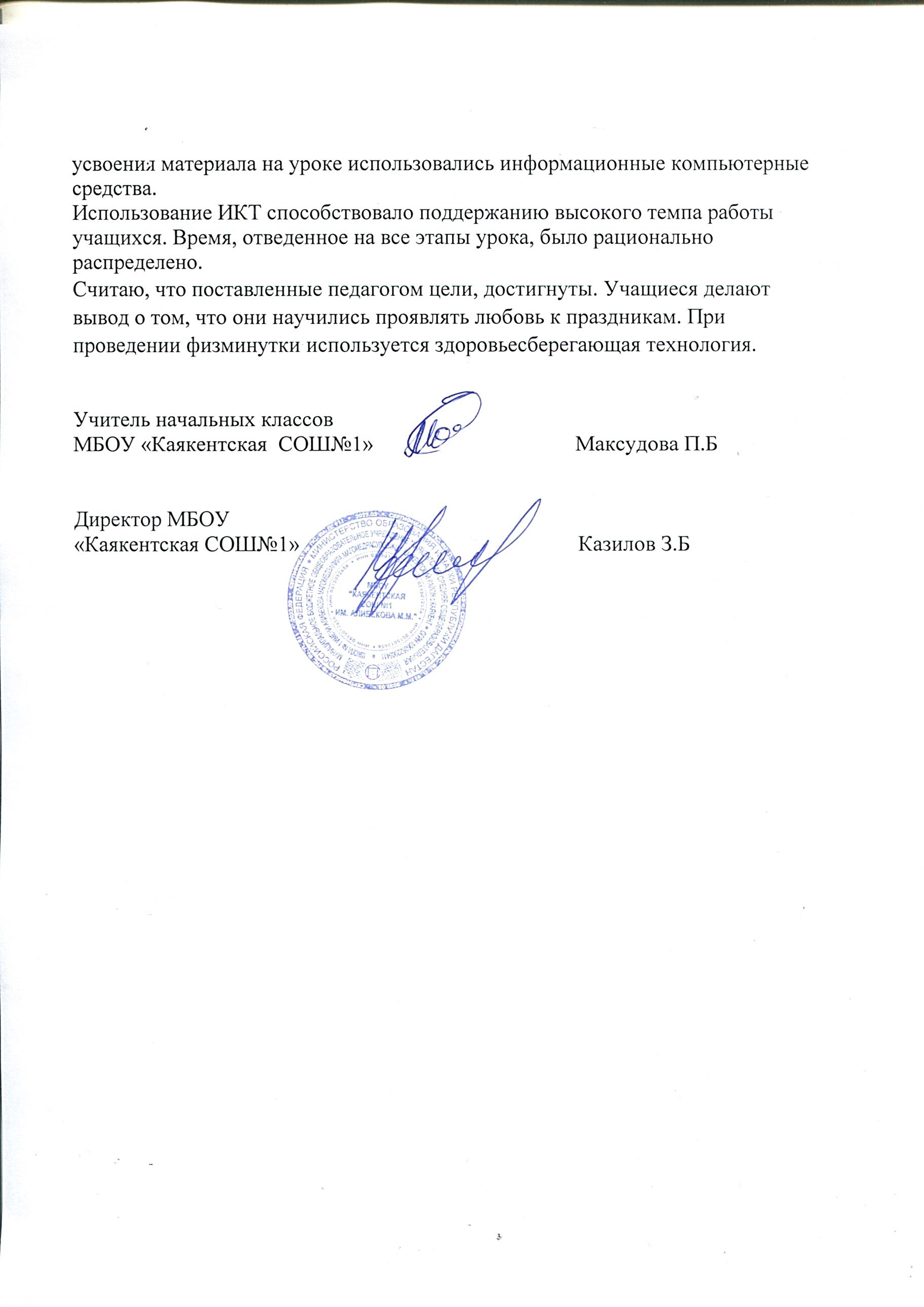 